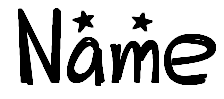 Height in metres:Height in centimetres:Height in millimetres: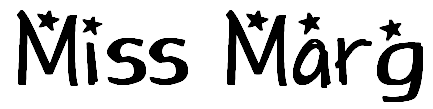 Height in metres:Height in centimetres:Height in millimetres:Name Height in metres:Height in centimetres:Height in millimetres:Name Height in metres:Height in centimetres:Height in millimetres:Name Height in metres:Height in centimetres:Height in millimetres:Name Height in metres:Height in centimetres:Height in millimetres:Name Height in metres:Height in centimetres:Height in millimetres:Name  Height in metres:Height in centimetres:Height in millimetres: